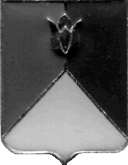 РОССИЙСКАЯ  ФЕДЕРАЦИЯАДМИНИСТРАЦИЯ КУНАШАКСКОГО  МУНИЦИПАЛЬНОГО РАЙОНА ЧЕЛЯБИНСКОЙ ОБЛАСТИПОСТАНОВЛЕНИЕот 14.02.2019 г.  № 202	В целях приведения Устава Муниципального общеобразовательного  учреждения «Маякская  основная общеобразовательная школа»  в соответствии с действующим Федеральным законом от 29.12.2012 года N 273-ФЗ «Об образовании в Российской Федерации»ПОСТАНОВЛЯЮ:		1. Внести изменения в Устав Муниципального общеобразовательного  учреждения «Маякская  основная общеобразовательная школа» согласно приложению.	2.Директору Муниципального общеобразовательного  учреждения «Маякская  основная общеобразовательная школа» Юсуповой Т.А. зарегистрировать данное постановление  в Межрайонной ИФНС России №17 по Челябинской области. 3. Начальнику отдела информационных технологий Ватутину В.Р. опубликовать настоящее постановление на официальном сайте Кунашакского муниципального района в сети Интернет. 4. Организацию исполнения настоящего постановления возложить на руководителя Управления образования администрации Кунашакского муниципального района Макмулову А.Р.Глава района		                                                                                                    С.Н. АминовПриложение к постановлению администрации Кунашакского муниципального районаот 14.02.2019г. №202Изменения №1в Устав Муниципального общеобразовательного  учреждения «Маякская основная общеобразовательная школа»  	1. Пункт 2.3. Устава дополнить абзацем следующего содержания:  «- образовательная деятельность по адаптированным образовательным программам».	2. Пункт 2.4. Устава  дополнить абзацем 6 следующего содержания:  «Обучение в форме семейного образования и самообразования осуществляется с правом последующего прохождения промежуточной и государственной итоговой аттестации в Учреждении.	Допускается сочетание различных форм получения образования и форм обучения. Формы получения образования и формы обучения определяются соответствующими федеральными государственными образовательными стандартами, образовательными стандартами, если иное не предусмотрено действующим законодательством».	3. Абзац 13 пункта 3.4.   Устава исключить.	4. Главу 3 Устава дополнить пунктами 3.12., 3.13., 3.14.  следующего содержания:«3.12. Работники Учреждения имеют право:	- на участие в управлении Учреждением в порядке, предусмотренном настоящим Уставом;	- на защиту профессиональной чести, достоинства и деловой репутации;	- на полную достоверную информацию об условиях труда и требованиях охраны труда на рабочем месте;	- на избрание в выборные органы, участие в обсуждении и решении вопросов деятельности Учреждения, в том числе через органы управления Учреждения;	- на обжалование приказов и распоряжений администрации Учреждения в установленном законодательством Российской Федерации порядке;	- на получение необходимого организационного, учебно-методического и материально-технического обеспечения своей профессиональной деятельности (бесплатное пользование информационными ресурсами, услугами учебных, учебно-методических, социально-бытовых и других подразделений образовательной организации в соответствии с Уставом и (или) коллективным договором);	- на иные права и меры социальной поддержки, предусмотренные действующим законодательством Российской Федерации, настоящим Уставом, правилами внутреннего трудового распорядка, и иными локальными нормативными актами  образовательной организации, должностными инструкциями и трудовыми договорами.	3.13. Работники Учреждения обязаны:	- добросовестно исполнять свои трудовые обязанности, возложенные на них трудовым договором и (или) должностной инструкцией;	- соответствовать требованиям квалификационных характеристик;	- соблюдать Устав, правила внутреннего распорядка Учреждения, иные локальные акты Учреждения, условия трудового договора;	- соблюдать трудовую дисциплину, требования по охране труда и обеспечению безопасности труда;	- бережно относиться к имуществу Учреждения, других работников, обучающихся Учреждения; экономно расходовать материалы, тепловую и электрическую энергию, воду;	- воспитывать у обучающихся бережное отношение к имуществу;	- незамедлительно сообщать директору Учреждения о возникновении ситуации, представляющей угрозу жизни и здоровью людей, сохранности имущества;	- своевременно и точно в пределах своей компетенции исполнять приказы, распоряжения директора Учреждения, вышестоящих органов;	- выполнять решения органов управления образовательной организацией в пределах своих полномочий;	- выполнять иные обязанности, предусмотренные действующим законодательством Российской Федерации, настоящим Уставом, правилами внутреннего трудового распорядка и иными локальными нормативными актами Учреждения, должностными инструкциями и трудовыми договорами.	3.14. Работники несут ответственность за:	- невыполнение функций, отнесенных к их компетенции и компетенции Учреждения, действующим законодательством, квалификационными характеристиками, настоящим Уставом, трудовым договором;	- обеспечение охраны жизни и здоровья обучающихся во время образовательной деятельности;	- соблюдение прав и свобод обучающихся Учреждения в установленном законодательством Российской Федерации порядке;	- другие случаи, предусмотренные действующим законодательством.».О внесении изменений в Устав Муниципального  общеобразовательного  учреждения      «Маякская       основная общеобразовательная школа»  